Cordiali saluti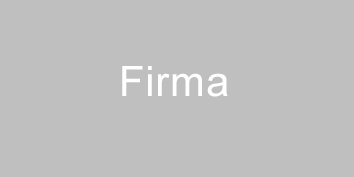 Allegati:	Copia:	